SCIENCE                                                                             NAME ____________________VERTEBRATES REVISION      Vertebrate animals have a s_______________ made up of bones.There are five groups of vertebrate animals.MAMMALS   Most mammals live on l__________ and use their l_________ to move around. There are also mammals that live in the s_______ and other animals that have w________ to fly.How do mammals reproduce? They are ____________________How do mammals breathe? They breathe through _______________What is their external cover? They have __________ and _________ or _________Give 2 examples of land mammals. __________________,   __________________Give 2 examples of marine mammals. __________________,  __________________Give 2 examples of primates. __________________,  __________________Give 1 example of a flying mammal. __________________REPTILES       Reptiles live on the l________ and some can live in w________ too.How do reptiles reproduce? _____________________________________________How do reptiles breathe? _______________________________________________Can you write the names of the external cover of these reptiles?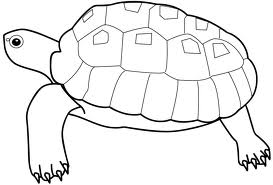 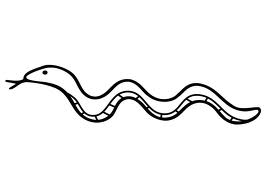 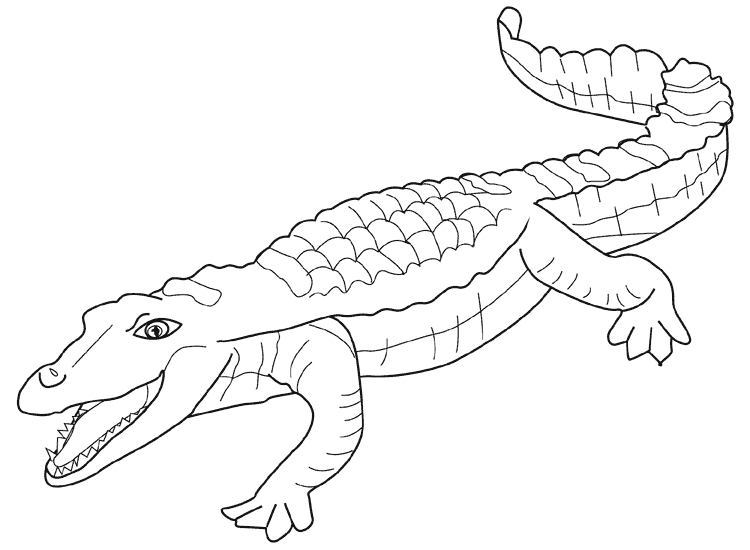 Give 3 other examples of reptiles. ____________,  ____________,  ___________BIRDS     Birds have a b________ and their skin is covered with f____________. They have two w____________ to flyHow do birds reproduce? __________________________________________________How do birds breathe? ____________________________________________________Can you think of a bird that cannot fly? ______________________Give 3 more examples of birds. ______________,  _____________,  _____________FISH     Fish are a_________________; this means that they live in water.Can you label the parts of this fish?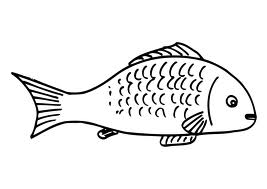 What do fish use to breathe in oxygen? ____________________________________How do fish reproduce? ________________________________________________AMPHIBIANS    Amphibians are covered with s__________How do amphibians reproduce? __________________________________________How do amphibians breathe? Name 2 ways. ________________________________A tadpole is a baby frog. How do tadpoles breathe? __________________________Categorise these vertebrates.MAMMALSREPTILESBIRDSFISHAMPHIBIANS